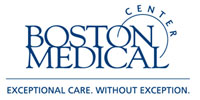 Acute Intra-arterial Stroke TreatmentPurpose:  To provide guidance in the care of an Acute Intra-Arterial Stroke patientApplication:  For all potential acute intra-arterial stroke patients Guideline: Acute Intra-arterial Stroke Guideline  DisclaimerThis protocol was developed by the Stroke Service and members of the Stroke Taskforce at Boston Medical Center and outlines the major responsibilities for the urgent evaluation and treatment of acute stroke patients who present to the ED. This information is intended to be used only as a medical and educational reference tool. It does not replace or overrule the treating physician's judgment or diagnosis. We tried to keep the information as accurate as possible and therefore disclaim any implied warranty or representation about its accuracy or appropriateness for a particular purpose. This stroke protocol is subject to change without notice. Guidelines for Acute Intra-arterial Stroke Treatment A. Indications Age ≥ 18 ANDNIHSS ≥ 8 ANDCT ASPECTS > 6 or DWI lesion < 70cm3 ANDAnterior circulation stroke; Carotid T occlusion or M1/M2 MCA occlusion; in patients not receiving IV tPA) within 8 hours of stroke symptom onset (groin puncture by 6 - 7 hours from onset) orPosterior circulation stroke within 18 hours of stroke symptom onset orWake-up strokes or anterior circulation strokes of beyond 8 hours or unknown time onset with clinical – CT/DWI mismatch (correlate with FLAIR sequences)B. Contraindications Evidence of infarction > 70 cm3 DWI (calculation using abc/2) or CT ASPECTS < 5. Significant mass effect with midline shift      C. Warnings (risks must be weighed against anticipated benefits) Suspicion of aortic dissectionRenal insufficiency (i.e. creatinine > 2) not on dialysisMinor neurological deficit or rapidly improving symptomsNIHSS 6 to 8: may consider patient; recommend CTA triageHistory of IVDA and/or suspicion for endocarditisPregnancy (a lead shield may be placed over the abdomen)Significant impaired baseline functional status (mRS >4)Informed consent cannot be obtained. Two physician consent may be utilized on an emergent basisD. Not a contraindication Current use of anti-platelets, oral anticoagulants with abnormal INR Post-surgery or cardiac catheterization (minimize lytics)E. For those patients presenting with suspected stroke and NIHSS ≥ 8 to the Emergency Room:EMT/Triage: alert EM-MD and stroke fellow (pager 1620 or call stroke fellow direct via Stroke Hotline 1 844 BMC 4CVA / 1 844 262-4282) and stroke resident (P1 page)Patient is transferred to the Trauma Room on the Acute Side (Within 4.5 hours from symptom onset)EM/MD: ORDER STAT HEAD-CT AND STAT Neuro Consult (“Code Stroke 1” via trauma line 8-6000). If NIHSS 6-12, order stat CTA to look for vessel clot burden. CTA NOT to delay IV tPA if patient is a candidate. If NIHSS is > 15 (new deficits) or patient presents with an MCA syndrome, notify Neuro-IR team (pager COIL/2645) to consider an emergent diagnostic cerebral angiography to identify target large vessel occlusion in place of CTA.RN/MD Establish 2 IV sites, including stat 18 gauge right antecubital IV for CTA. Initiate fluid hydration in the ED with 500cc bolus of 0.9% NS (avoid hypo-tonic fluids) over the 1st hour, then NS at 100cc/h except in those patients who have a contraindication (pulmonary edema, renal failure, known CHF/LVEF<40%/mod-severe diastolic dysfunction)Consider Foley or condom catheter (this should NOT delay time to CT head)STAT Labs: PTT, INR, CBC (without diff), electrolytes, BUN, creatinine, CK & troponin, glucose, type & hold, ESR, CRPOrder STAT CTA with initial CT head if concern for large vessel occlusionIf CT with ASPECTS > 6, STAT page Neurointerventional Attending (pager COIL/2645) who activates angio team. tPA is approved by stroke attending, 0.9mg/kgPatient is considered for IA endovascular therapy>4.5 hours from symptom onset, wake-up stroke or unknown symptom on-setIf CT head does not show obvious hypodensity ASPECTS <6, or CT head difficult to interpret ASPECTS, order STAT CTA (intra/extra-cranial CTA) or consider STAT MRI (DWI) if readily available STAT CTA to be performed prior to available Creatinine in patients presenting with suspected emergent large vessel occlusion. In patients with prior history of CKD consider delay until serum creatinine is available prior to performing CTANote: Lima et al. reported 575 consecutive acute stroke patients who received contrast, only 5% developed CIN (vs.10% in the non-exposed cohort of 343 patients)Please see Appendix A for a brief literature review regarding CTA in acute stroke and the incidence of contrast induced nephropathy.F. Decision triaged for IA: Neurointerventional confirms case with angio team. A rapid response is critical.Anesthesia team activated by Neurointerventional Attending. The procedure will proceed as first intention under conscious sedation with initial monitoring by Radiology nursing to bridge any potential delay in Anesthesia team arrival. A rapid response is critical.Stroke Fellow activates Critical Care Resource Nurse (Pager 4771) to help mobilize patient to angio suite.In parallel, Stroke Fellow, Stroke Resident or Stroke Attending obtains procedure consent with patient/patient family. Probability of opening blood vessel 50-80%. Opening blood vessel does not necessarily improve exam if tissue is infarcted. Risks include: stroke, intracranial hemorrhage (up to 10%), death, failure of intervention, blood vessel injury, groin hematoma, contrast nephropathy, need to convert to general anesthesia, radial artery injury, pseudoaneurysm, need for additional procedures, myocardial injury.Note: CT-to-groin times in EXTEND-IA 93 mins SWIFT PRIME 58 mins and ESCAPE 51 mins.Note: Only 9% of endovascular treatment patients received general anesthesia in ESCAPE.Blood pressure goal: if s/p IV rt-PA, SBP goal 150-180, DBP goal < 105. Otherwise, SBP goal 140-200 mm Hg pre-recanalization.G. Procedure Sheath (5-8F) inserted in femoral artery, sheath side-arm connected to a-line monitoring or continuous heparinized saline flush (2000 units/liter NS, 30cc/hour). Heparin bolus will be at the discretion of the interventionalist. (Ex: IMS III 2000 units of heparin bolus, then 450 units/hour heparin, to d/c at end of procedure)Symptomatic artery cannulated and imaged. If carotid artery occlusion suspected or confirmed, contralateral carotid or vertebral artery can be interrogated for collateral flow.If no occlusion identified in the symptomatic vascular territory, no device nor IA tPA will be administered. If thrombus is present, the device will be selected at the discretion of the neurointerventionalist. Some preferred devices may include:M1 occlusions – BCG + Stent retriever or AspirationM2 occlusions (left hemispheric) – BCG + Stent retrieverCarotid terminus occlusions – BCG + Stent retriever or AspirationICA bifurcation occlusion – Angioplasty +/- stentNote: Innovation of neurointerventional tools in acute stroke therapy is on-going. As such, new and novel tools not explicitly named in this document may be considered for use at the neurointerventionalist’s discretion.If the vessel cannot be recanalized after a reasonable trial, then the procedure may terminate at the discretion of the neurointerventionalist. Note: M2 occlusions were included in recent trials, 14% of treatment group in SWIFT PRIME, 11% in EXTEND-IA.If tPA is chosen: The rt-PA concentration for IA administration will be 1 mg/5 ml or 10 ml solution; maximum dose is 22 mg over 2 hours infusionAfter microcatheter placement:1 mg of tPA will be hand injected at low pressure over 2 minutes distal to the thrombusA microcatheter contrast injection may be performed if the position is not clearThe microcatheter will be retracted just proximal into the proximal thrombusA guide catheter angiogram or road map image should be obtained with microcatheter in place in proximal thrombus to confirm arterial occlusion and appropriate microcatheter placementAn additional 1 mg of rt-PA will be slowly hand injected at low pressure over 2 minutes, followed by infusion rate 10 mg/hour low pressure hand infusion or syringe pumpControl angiogram to be conducted every 15 minutes via guide catheter Microcatheter contrast injections should be minimizedIf complete lysis has not occurred, the microcatheter may be advanced further into the thrombus. Microguidewire and microcatheter may be passed to and from through the thrombus as well for mechanical disruptionPost-procedureAt 24 hours: All patients will receive NIHSSAt discharge: All patients will receive NIHSS1 month: telephone or stroke clinic visit survey for modified Rankin Scale and NIHSS3 months: telephone or stroke clinic visit survey for modified Rankin Scale and NIHSS 12 month: mRSNIHSS and mRS recommended at every stroke clinic visit follow-up for first 3 monthsAPPENDIX ABrief summary of selected trials addressing the risk of CIN in acute ischemic stroke patients who underwent CTA.Krol AL, Dzialowski I, Roy J. Incidence of Radiocontrast Nephropathy in Pa-tients Undergoing Acute Stroke Computed Tomography Angiography. Stroke 2007;38:2364-2366.Incidence of CIN, defined as > 25% elevation in serum Cr within 72 hrs of administrationContrast used: nonionic, low-osmolar Optiray 320Patients with a positive history renal disease, CTA was delayed until available serum Cr Results224 patients (2 with h/o CKD)3% developed CIN acutely* and 13% in late follow-up (none required HD)*93 patients underwent CTA without available Cr, 2% developed CIN; 131 patients underwent CT after available Cr, 4% developed CINHopyan JJ, Gladstone DJ Mallia G et al. Renal Safety of CT Angiography and Perfusion Imaging in the Emergency Evaluation of Acute Stroke. AJNR Nov 2008. 29:1826-1830Incidence of CIN, defined as > 25% elevation in serum Cr within 72 hrs of administrationIncidence of CKD, regardless of available Cr within 72 hrsContrast used: nonionic; low-osmolar Omnipaque, iso-osmolar Visipaque**Visipaque preferentially used in patients with GFR 30-60mL/min, and those without baseline CrResults198 patients (10 patients with known h/o CKD)0 patients developed CKD2.9% developed CIN* (none required HD or developed CKD)*2% in patients scanned before available baseline CrMost patients received IVF after contrast CT (75-125 mL/h)Dittrich R, Akdeniz S, Kloska SP et al. Low rate of contrast-induced Nephropathy after CT perfusion and CT angiography in acute stroke patients. J Neurol. 2007 Nov; 254(11):149-7.Contrast used: nonionic, low osmolar Ultravist 300Results162 patients (25% with known h/o CKD)3% developed CIN (none required HD)**Cr clearance did not decrease significantly in patients with h/o CKDMost patients received IVF within 48 hours after administration of contrastLima FO, lev MH, Levy RA et al. Functional contrast-induced CT for evaluation of acute ischemic stroke does not increase the risk of contrast-induced nephropa-thy. AJNR 2010 31:817-821CIN defined as > 25% elevation in post-contrast serum CrContrast used: nonionic, low osmolar Isovue Results575 patients received contrast5% developed CIN (vs. 10% in non-exposed cohort of 343 patients)Sharma J, Nanda A, Jung RS et al. Risk of contrast-induced nephropathy in patients undergoing endovascular treatment of acute ischemic stroke. JNIS 2013 Nov;5(6):543-4.CIN defined as > 50% elevation of serum Cr above baseline.Contrast used: Optiray 320Results191 patients with baseline Cr1.5% developed CIN within 48 hoursAdditional CTA was obtained in 44 patients, none of which developed CIN.Responsibility:  MD, RN, Radiologist, radiology tech, Lab, PharmacyForms:  tPA consent, tPA information sheet, IR consentOther Related Policies: IA Stroke Protocol, References: Abou-Chebl A, Lin R, Hussain MS, Jovin TG, Levy EI, Liebeskind DS, Yoo AJ, Hsu DP, Rymer MM, Tayal AH, Zaidat OO, Natarajan SK, Nogueira RG, Nanda A, Tian M, Hao Q, Kalia JS, Nguyen TN, Chen M, Gupta R. Conscious sedation versus general an-esthesia during endovascular therapy for acute anterior circulation stroke: preliminary results from a retrospective, multicenter study. Stroke 2010;41:1175-9. Broderick JP, Palesch YY, Demchuk AM, Yeatts SD, Khatri P, Hill MD, Jauch EC, Jo-vin TG, Yan B, Silver FL, von Kummer R, Molina CA, Demaerschalk BM, Budzik R, Clark WM, Zaidat OO, Malisch TW, Goyal M, Schonewille WJ, Mazighi M, Engelter ST, Anderson C, Spilker J, Carrozzella J, Ryckborst KJ, Janis LS, Martin RH, Foster LD, Tomsick TA; Interventional Management of Stroke (IMS) III Investigators. Endo-vascular therapy after intravenous t-PA versus t-PA alone for stroke. N Engl J Med. 2013;368(10):893-903. Davalos A, Blanco M, Pedraza S, Leira R, Castellanos M, Pumar JM, Silva Y, Serena J, Castillo J. Clinical DWI Mismatch. Neurology 2004;62:2187=02.Jovin T, Liebeskind DS, Gupta R, Rymer M, Rai A, Zaidat OO, Abou-Chebl A, Baxter B, Levi EI, Barreto A, Nogueiera RG. Imaging based endovascular therpay for acute ischemic stroke due to proximal intracranial anterior circulation occlusion treated be-yond 8 hours from time last seen well: retrospective multicenter analysis of 237 patients. Stroke 2011;42:2206-2211.Jovin, T. G., Gupta, R., Uchino, K., Jungreis, C. A., Wechsler, L. R., Hammer, M. D., Tayal, A., and Horowitz, M. B. (2005). Emergent stenting of extracranial internal ca-rotid artery occlusion in acute stroke has a high revascularization rate. Stroke 36, 2426–2430.Kase, C. S., Furlan, A. J., Wechsler, L. R., Higashida, R. T., Rowley, H. A., Hart, R. G., Molinari, G. F., Frederick, L. S., Roberts, H. C., Gebel, J. M., Sila, C. A., Schulz, G. A., Roberts, R. S., and Gent, M. Cerebral hemorrhage after intra-arterial thrombolysis for ischemic stroke: the PROACT II trial. Neurology 2001;57, 1603–1610.Khatri P, Broderick JP, Khoury JC, Carrozzella JA, Tomsick TA for the IMS I and II investigators. Microcatheter Contrast Injections During Intra-Arterial Thrombolysis May Increase Intracranial Hemorrhage Risk. Stroke 2008;39:3283-87Kidwell CS, Jahan R, Gornbein J, Alger JR, Nenov V, Ajani Z, Feng L, Meyer BC, Ol-son S, Schwamm LH, Yoo AJ, Marshall RS, Meyers PM, Yavagal DR, Wintermark M, Guzy J, Starkman S, Saver JL; MR RESCUE Investigators. A trial of imaging selection and endovascular treatment for ischemic stroke. N Engl J Med. 2013;368(10):914-23.Nogueira RG, Lutsep HL, Gupta R, Jovin TG, Albers GW, Walker GA, Liebeskind DS, Smith WS; TREVO 2 Trialists. Trevo versus Merci retrievers for thrombectomy revas-cularisation of large vessel occlusions in acute ischaemic stroke (TREVO 2): a random-ised trial. Lancet 2012;380(9849):1231-40.Nguyen TN, Malisch T, Castonguay AC, Gupta R, Sun CHJ, Martin CO, ... Zaidat, O. O. (2014). Balloon guide catheter improves revascularization and clinical outcomes with the solitaire device: Analysis of the north american solitaire acute stroke registry. Stroke, 45(1), 141-145. DOI: 10.1161/STROKEAHA.113.002407Rha, J. H., and Saver, J. L. (2007). The impact of recanalization on ischemic stroke out-come: a meta-analysis. Stroke 38, 967–973.Saver JL, Jahan R, Levy EI, Jovin TG, Baxter B, Nogueira RG, Clark W, Budzik R, Zaidat OO; SWIFT Trialists. Solitaire flow restoration device versus the Merci Retriev-er in patients with acute ischaemic stroke (SWIFT): a randomised, parallel-group, non-inferiority trial. Lancet 2012;380(9849):1241-9.Lima FO, lev MH, Levy RA et al. Functional contrast-induced CT for evaluation of acute ischemic stroke does not increase the risk of contrast-induced nephropathy. AJNR 2010 31:817-821Berkhemer OA, Fransen PS, Beumer D, van den Berg LA, Lingsma HF, Yoo AJ, Schonewille WJ, Vos JA, Nederkoorn PJ, Wermer MJ, van Walderveen MA, Staals J, Hofmeijer J, van Oostayen JA, Lycklama à Nijeholt GJ, Boiten J, Brouwer PA, Emmer BJ, de Bruijn SF, van Dijk LC, Kappelle LJ, Lo RH, van Dijk EJ, de Vries J, de Kort PL, van Rooij WJ, van den Berg JS, van Hasselt BA, Aerden LA, Dallinga RJ, Visser MC, Bot JC, Vroomen PC, Eshghi O, Schreuder TH, Heijboer RJ, Keizer K, Tielbeek AV, den Hertog HM, Gerrits DG, van den Berg-Vos RM, Karas GB, Steyerberg EW, Flach HZ, Marquering HA, Sprengers ME, Jenniskens SF, Beenen LF, van den Berg R, Koudstaal PJ, van Zwam WH, Roos YB, van der Lugt A, van Oostenbrugge RJ, Majoie CB, Dippel DW; MR CLEAN Investigators. N Engl J Med. 2015 Jan 1;372(1):11-20. doi: 10.1056/NEJMoa1411587. Epub 2014 Dec 17. Erratum in: N Engl J Med. 2015 Jan 22;372(4):394.Goyal M, Demchuk AM, Menon BK, Eesa M, Rempel JL, Thornton J, Roy D, Jovin TG, Willinsky RA, Sapkota BL, Dowlatshahi D, Frei DF, Kamal NR, Montanera WJ, Poppe AY, Ryckborst KJ, Silver FL, Shuaib A, Tampieri D, Williams D, Bang OY, Bax-ter BW, Burns PA, Choe H, Heo JH, Holmstedt CA, Jankowitz B, Kelly M, Linares G, Mandzia JL, Shankar J, Sohn SI, Swartz RH, Barber PA, Coutts SB, Smith EE, Morrish WF, Weill A, Subramaniam S, Mitha AP, Wong JH, Lowerison MW, Sajobi TT, Hill MD; the ESCAPE Trial Investigators. N Engl J Med. 2015 Feb 11.Campbell BC, Mitchell PJ, Kleinig TJ, Dewey HM, Churilov L, Yassi N, Yan B, Dowling RJ, Parsons MW, Oxley TJ, Wu TY, Brooks M, Simpson MA, Miteff F, Levi CR, Krause M, Harrington TJ, Faulder KC, Steinfort BS, Priglinger M, Ang T, Scroop R, Barber PA, McGuinness B, Wijeratne T, Phan TG, Chong W, Chandra RV, Bladin CF, Badve M, Rice H, de Villiers L, Ma H, Desmond PM, Donnan GA, Davis SM; the EXTEND-IA Investigators. N Engl J Med. 2015 Feb 11.Primary results of SWIFT PRIME. J. Saver, M. Goyal, A. Bonafé, H. Diener, E. Levy, V. Mendes-Pereira, G. Albers, C. Cognard, D. Cohen, W. Hacke, O. Jansen, T. Jovin, H. Mat-tle, R. Nogueira, A. Siddiqui, D. Yavagal, T. Devlin, D. Lopes, V. Reddy, R. du Mesnil de Rochemont and R. Jahan for the SWIFT PRIME Investigators. Invited presentation, Inter-national Stroke Conference Nashville, TN. February 11, 2015.Section: Policy No.: Title: Acute Intra-Arterial Stroke GuidelineInitiated by: Thanh Nguyen, MDContributing Departments: Stroke and Neurointerventional Services, Neurocritical CarePolicy #:Issued:August 2016Reviewed:
November 2016Revised:November 2016Section: